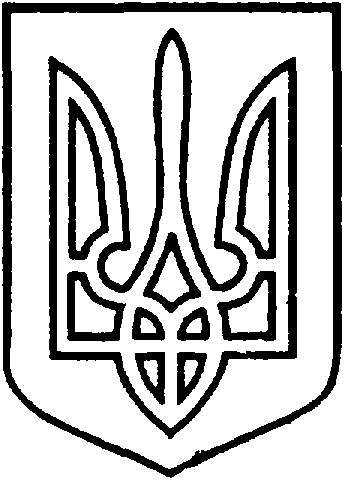 УКРАЇНАВІЙСЬКОВО-ЦИВІЛЬНА  АДМІНІСТРАЦІЯМІСТА  СЄВЄРОДОНЕЦЬК  ЛУГАНСЬКОЇ  ОБЛАСТІРОЗПОРЯДЖЕННЯКЕРІВНИКА ВІЙСЬКОВО-ЦИВІЛЬНОЇ  АДМІНІСТРАЦІЇЛуганська обл., м. Сєвєродонецьк,бульвар Дружби Народів, 32«08» грудня  2020 року                                                                       №1169   Відповідно до Закону України «Про військово – цивільні адміністрації», «Про засади державної регуляторної політики у сфері господарської діяльності»,  з метою дотримання державної регуляторної політики та планування регуляторної діяльності військово-цивільної адміністрації міста Сєвєродонецьк Луганської області:ЗОБОВ’ЯЗУЮ:1. Затвердити План діяльності з підготовки проєктів регуляторних актів на 2021 рік в м. Сєвєродонецьк (Додаток 1).2. Керівникам структурних підрозділів військово-цивільної адміністрації міста Сєвєродонецьк Луганської області забезпечити виконання Плану діяльності з підготовки  проєктів регуляторних актів на 2021 рік в 
м. Сєвєродонецьк.3.  Розпорядження  підлягає оприлюдненню.4.  Контроль за виконанням даного розпорядження залишаю за собою.Керівниквійськово-цивільної адміністрації				Олександр СТРЮК Додаток до розпорядження керівникавійськово-цивільної адміністраціїміста Сєвєродонецьк Луганської області від «08» грудня 2020 року № 1169План підготовки регуляторних актів на 2021р. в м. СєвєродонецькКерівник військово-цивільної адміністрації									Олександр СТРЮК Директор департаментуПро затвердження Плану діяльності з підготовки проєктів регуляторних актів на 2021 рік в м. СєвєродонецькПро затвердження Плану діяльності з підготовки проєктів регуляторних актів на 2021 рік в м. Сєвєродонецьк№Вид та назва проєкту регуляторного актуЦіль прийняття регуляторного актуСтроки підготовки проєкту регулятоного акту Найменування органу та підрозділу, відповідального за розроблення  проєкту регулятоного акту123561Розпорядження керівника ВЦА м. Сєвєродонецьк«Про встановлення ставок та пільг із сплати податку на нерухоме майно, відмінне від земельної ділянки»Виконання вимог чинного законодавства в частині щорічного встановлення доцільних і обґрунтованих розмірів ставок податку на нерухоме майно, відмінне від земельної ділянки, та пільг з цього податку з метою забезпечення надходжень з зазначеного податку до бюджету містаІ квартал 2021рокуФінансове управління ВЦА м. Сєвєродонецьк2Розпорядження керівника ВЦА м. Сєвєродонецьк «Правила прийняття стічних вод до системи централізованого водовідведення                          м. Сєвєродонецька»Захист здоров’я персоналу систем збирання, відведення стічних вод та очисних споруд, запобігання псування систем водовідведенняІІ квартал 2021 рокуВідділ цивільного захисту, екологічної безпеки та охорони праці  ВЦА м. Сєвєродонецьк, КП «Сєвєродонецькводоканал»3Розпорядження керівника ВЦА м. Сєвєродонецьк «Положення про порядок списання комунального майна з балансу підприємств, установ та організацій,які підпорядковані Військово-цивільній адміністрації міста Сєвєродонецьк Луганської області»Встановленняєдиних вимог досписання комунальногомайна та ефективневикористання комунального майнаІІ квартал 2021 рокуФонд комунального майнаВЦА м. Сєвєродонецьк4Розпорядження керівника ВЦА м. Сєвєродонецьк «Затвердження форми примірного договору оренди комунального майна територіальної громади м.Сєвєродонецьк Луганської області»Врахування новацій у законодавстві України про оренду щодо положень нового типового договору.ІІ квартал 2021 рокуФонд комунального майнаВЦА м. Сєвєродонецьк5Розпорядження керівника ВЦА м. Сєвєродонецьк «Положення про оренду комунального майна територіальної громади м.Сєвєродонецька Луганської області»Врегулювання механізму передачі в оренду  комунального майнаІІ квартал 2021 рокуФонд комунального майнаВЦА м. Сєвєродонецьк6Розпорядження керівника ВЦА м. Сєвєродонецьк «Про затвердження Порядку розміщення зовнішньої реклами у місті Сєвєродонецьку в новій редакції»Врегулювання відносин, пов’язаних з розміщенням зовнішньої реклами у містіІІ квартал 2021 рокуУправління землеустрою, містобудування та архітектури ВЦА м.Сєвєродонецьк7Розпорядження керівника ВЦА м. Сєвєродонецьк «Про методику розрахунку орендної плати за комунальне майно  територіальної громади м.Сєвєродонецька Луганської області»Створення єдиного організаційно-економічного механізму справляння плати за об’єкти орендиІV квартал2021 р.Фонд комунального майнаВЦА м. Сєвєродонецьк